COLEGIO EMILIA RIQUELMEGUIA DE APRENDIZAJE EN CASAACTIVIDAD VIRTUAL SEMANA DEL 26 AL 30 DE OCTUBRECOLEGIO EMILIA RIQUELMEGUIA DE APRENDIZAJE EN CASAACTIVIDAD VIRTUAL SEMANA DEL 26 AL 30 DE OCTUBRECOLEGIO EMILIA RIQUELMEGUIA DE APRENDIZAJE EN CASAACTIVIDAD VIRTUAL SEMANA DEL 26 AL 30 DE OCTUBRE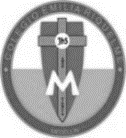 Asignatura: Edu. ArtísticaGrado:   6°Docente: Hermana EsperanzaDocente: Hermana EsperanzaMartes, 27 de Octubre del 2020   ACTIVIDAD BIMESTRAL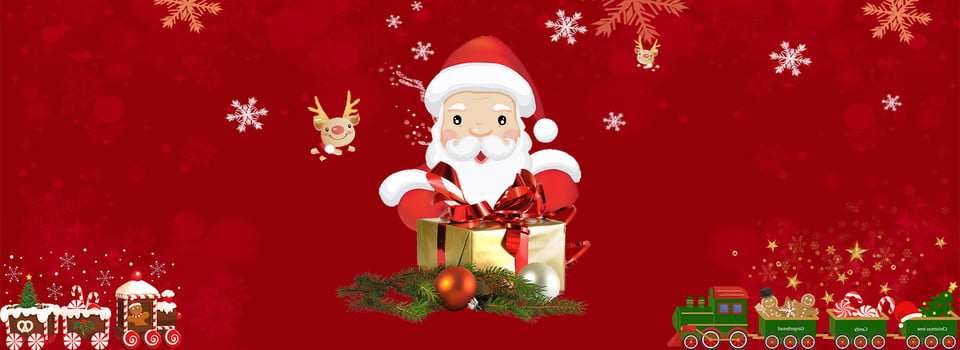 Quiero felicitar a todas las estudiantes que me envían trabajos donde puedo observar esfuerzo, creatividad e interés por el área. Muchas gracias por la responsabilidad. A las que saben que falta un poco más dedicación aún pueden mejorar. La actividad para las próximas dos semana será nuestro Bimestral, entonces espero un excelente trabajo para darles una excelente nota en este último periodo.Motivadas por la Navidad y la manualidad anterior para el comedor, en este oportunidad realizarán una manualidad navideña con el material que deseen pero que esta vez sea para el árbol de navidad o decoración de la casa en general. Las fechas de entrega son las siguientes: Primer Entrega: Semana del 26 al 30 de Octubre: Avance de la manualidad. Evidencia fotográfica. Segunda Entrega: Semana del 03 al 06 de Noviembre: Enviar evidencia fotográfica de la manualidad ya finalizada.Les recomiendo de nuevo las siguiente páginas para que busquen ideas: https://www.fiestaideasclub.com/manualidades-para-navidad/ https://novocom.top/view/8e3733-45-ideas-de-manualidades-para-navidad/ https://www.pinterest.es/pin/478577897906041079/ Nota: Recuerda enviarme la evidencia fotográfica a mi correo.Cualquier duda o inquietud referente al trabajo, escribirme inmediatamente a mi correo esvesilva@gmail.com  yo estaré atenta y responderé sus dudas como lo he realizado hasta este momento.Bendiciones. Hermana EsperanzaMartes, 27 de Octubre del 2020   ACTIVIDAD BIMESTRALQuiero felicitar a todas las estudiantes que me envían trabajos donde puedo observar esfuerzo, creatividad e interés por el área. Muchas gracias por la responsabilidad. A las que saben que falta un poco más dedicación aún pueden mejorar. La actividad para las próximas dos semana será nuestro Bimestral, entonces espero un excelente trabajo para darles una excelente nota en este último periodo.Motivadas por la Navidad y la manualidad anterior para el comedor, en este oportunidad realizarán una manualidad navideña con el material que deseen pero que esta vez sea para el árbol de navidad o decoración de la casa en general. Las fechas de entrega son las siguientes: Primer Entrega: Semana del 26 al 30 de Octubre: Avance de la manualidad. Evidencia fotográfica. Segunda Entrega: Semana del 03 al 06 de Noviembre: Enviar evidencia fotográfica de la manualidad ya finalizada.Les recomiendo de nuevo las siguiente páginas para que busquen ideas: https://www.fiestaideasclub.com/manualidades-para-navidad/ https://novocom.top/view/8e3733-45-ideas-de-manualidades-para-navidad/ https://www.pinterest.es/pin/478577897906041079/ Nota: Recuerda enviarme la evidencia fotográfica a mi correo.Cualquier duda o inquietud referente al trabajo, escribirme inmediatamente a mi correo esvesilva@gmail.com  yo estaré atenta y responderé sus dudas como lo he realizado hasta este momento.Bendiciones. Hermana EsperanzaMartes, 27 de Octubre del 2020   ACTIVIDAD BIMESTRALQuiero felicitar a todas las estudiantes que me envían trabajos donde puedo observar esfuerzo, creatividad e interés por el área. Muchas gracias por la responsabilidad. A las que saben que falta un poco más dedicación aún pueden mejorar. La actividad para las próximas dos semana será nuestro Bimestral, entonces espero un excelente trabajo para darles una excelente nota en este último periodo.Motivadas por la Navidad y la manualidad anterior para el comedor, en este oportunidad realizarán una manualidad navideña con el material que deseen pero que esta vez sea para el árbol de navidad o decoración de la casa en general. Las fechas de entrega son las siguientes: Primer Entrega: Semana del 26 al 30 de Octubre: Avance de la manualidad. Evidencia fotográfica. Segunda Entrega: Semana del 03 al 06 de Noviembre: Enviar evidencia fotográfica de la manualidad ya finalizada.Les recomiendo de nuevo las siguiente páginas para que busquen ideas: https://www.fiestaideasclub.com/manualidades-para-navidad/ https://novocom.top/view/8e3733-45-ideas-de-manualidades-para-navidad/ https://www.pinterest.es/pin/478577897906041079/ Nota: Recuerda enviarme la evidencia fotográfica a mi correo.Cualquier duda o inquietud referente al trabajo, escribirme inmediatamente a mi correo esvesilva@gmail.com  yo estaré atenta y responderé sus dudas como lo he realizado hasta este momento.Bendiciones. Hermana EsperanzaMartes, 27 de Octubre del 2020   ACTIVIDAD BIMESTRALQuiero felicitar a todas las estudiantes que me envían trabajos donde puedo observar esfuerzo, creatividad e interés por el área. Muchas gracias por la responsabilidad. A las que saben que falta un poco más dedicación aún pueden mejorar. La actividad para las próximas dos semana será nuestro Bimestral, entonces espero un excelente trabajo para darles una excelente nota en este último periodo.Motivadas por la Navidad y la manualidad anterior para el comedor, en este oportunidad realizarán una manualidad navideña con el material que deseen pero que esta vez sea para el árbol de navidad o decoración de la casa en general. Las fechas de entrega son las siguientes: Primer Entrega: Semana del 26 al 30 de Octubre: Avance de la manualidad. Evidencia fotográfica. Segunda Entrega: Semana del 03 al 06 de Noviembre: Enviar evidencia fotográfica de la manualidad ya finalizada.Les recomiendo de nuevo las siguiente páginas para que busquen ideas: https://www.fiestaideasclub.com/manualidades-para-navidad/ https://novocom.top/view/8e3733-45-ideas-de-manualidades-para-navidad/ https://www.pinterest.es/pin/478577897906041079/ Nota: Recuerda enviarme la evidencia fotográfica a mi correo.Cualquier duda o inquietud referente al trabajo, escribirme inmediatamente a mi correo esvesilva@gmail.com  yo estaré atenta y responderé sus dudas como lo he realizado hasta este momento.Bendiciones. Hermana Esperanza